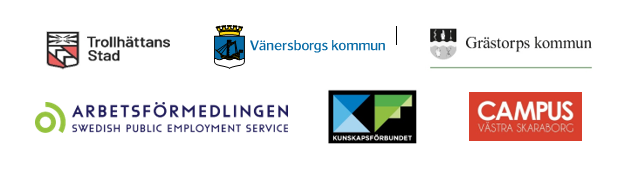 Beskrivning av målgruppÖverenskommelsen gäller de individer som för sin etablering i arbetslivet bedöms ha behov av stöd och insatser från både kommun och Arbetsförmedlingen. Detta innebär att i princip alla arbetsföra individer som uppbär försörjningsstöd och/eller är inskrivna på Arbetsförmedlingen i ett arbetsmarknadspolitiskt program eller som är öppet arbetslösa ingår i målgruppen. Individer som erhåller försörjningsstöd i kombination med att de är arbetssökande på Arbetsförmedlingen.LångtidsarbetslösaArbetssökande med behov av utbildning.Individer som är i behov av gemensamma rehabiliterande insatser.Unga som saknar fullföljd gymnasieutbildning. Unga som har en funktionsnedsättning. Deltagare i etableringsprogrammet som inte bedöms kunna matchas mot arbete inom programtiden.  Individer som har kort skolbakgrund med fokus på utomeuropeiskt födda.Organisering av samverkanFör att inte skapa parallella strukturer byggs en samlad överenskommelse som i mångt och mycket tar avstamp i redan befintlig samverkan. Respektive samverkanspart har en uppdragsgivare med förväntningar kring resultat man vill uppnå genom ett gemensamt arbete. Organiseringen syftar till att ge en tydlig och funktionell struktur för förankring, ansvarsfördelning, kontaktvägar och gemensamma rutiner/arbetssätt. Alla parter ska vara tydliga med vilka resurser man går in med och hur prioriteringen av samverkan ser ut. All samverkan ska vara en del av det reguljära arbetet och behöver belysas från ledning hos alla parter. Ambitionen är att utgå från individers behov, men samtliga insatser som individen erbjuds måste ta hänsyn till det lagstöd och regelverk som olika ekonomiska stöd baseras på.För ledning och styrning av samverkan inom ramen för överenskommelsen nyttjas den struktur som byggts upp. Strukturen består av flera nivåer som består av b.la. beslutande, strategiska och operativa grupper.Storstyrgrupp träffas två gånger per år och består av verksamhetschefer/områdeschefer. Gruppen ansvar för övergripande strategi och förankring på lednings- och politisk nivå.  Gruppen ska ge förutsättningar och mandat som behövs för att driva arbetet framåt samt ge feedback. Till Storstyrgruppens möten bjuds representanter in från styrgruppen från respektive kommun och Arbetsförmedlingen.Arbetsförmedlingen:  Arbetsförmedlingschef.Trollhättans stad:  områdeschef och näringslivschef.Vänersborgs kommun: verksamhetschef och näringslivschef.Grästorp kommun:  socialchef.Kunskapsförbundet Väst: förbundsstrateg.Campus Västra Skaraborg:  vuxenutbildningschef.Styrgrupp träffas tre gånger per termin och består av enhets-/sektionschefer. Styrgruppen sammanträder sex gånger per år (januari, mars, maj, augusti, oktober och december). Mötet äger rum hos respektive part utifrån ett rullande schema som är satt inför varje år. Den part som är värd för att hålla i mötet är även ansvarig för att sammankalla och hålla i mötet. Gruppen ansvarar för måluppfyllelse och att de organisatoriska förutsättningarna finns hos respektive samverkanspart. Gruppen hanterar verksamhetsnära frågor som kräver ett beslutsmandat samt säkerställer att nödvändiga resurser finns i det dagliga arbetet. Styrgruppen utgörs av följande parter nedan, men andra aktörer kan bjudas in för hantering av specifik fråga. Arbetsförmedlingen:  sektionschef.
Trollhättans stad: enhetschef.
Vänersborgs kommun:  enhetschef
Grästorp kommun: enhetschef.
Kunskapsförbundet Väst: enhetschef.
Campus Västra Skaraborg: rektor.Kommungrupp träffas samma dag i anslutning till styrgruppen. Kommungruppen hanterar operativa frågor som berör samverkan mellan arbetsmarknadsenheterna och Arbetsförmedlingen. Forumet hanterar även frågor kopplade till lönestöd eller andra typer av insatser ur de befintliga verktygslådorna hos respektive part. Arbetsförmedlingen:  sektionschef.
Trollhättans Stad:  enhetschef och samordnare.
Vänersborgs kommun: enhetschef och verksamhetsledare.
Grästorp kommun: enhetschef och  samordnare.Samverkansgrupp är de som i det dagliga arbetet arbetar tillsammans i samverkan. Det gemensamma arbetet bör i första hand fokusera på varje individs behov. Det är lättare att arbeta konstruktivt och flexibelt med individen i fokus, och det leder i sin tur till bättre samverkan. Samverkansgruppens storlek och sammansättning kan skilja sig i de olika kommunerna, men grunden utgörs av arbetskonsulent/jobbcoach, arbetsförmedlare, socialsekreterare och samordnare. Arbetsgrupp kompetensförsörjning och jobbspår är kommungemensam och har till uppgift att föra en dialog kring kompetensförsörjning samt tillsammans med arbetsgivare utforma jobbspårens innehåll, ta fram lämpliga kandidater, följa upp och säkerställa kvalité. Gruppen består av rektor (vuxenutbildningen), företagsrådgivare, näringslivsutvecklare, arbetskonsulent, arbetsförmedlare och samordnare. Arbetsgruppen kan vid behov bjuda in andra aktörer som exempelvis Högskolan Väst, Folkhögskolan, Kommunala personalkontoret, lokala arbetsgivare eller representanter för företagsföreningar. Arbetsförmedlingen:  företagsrådgivare och  sektionschef.
Trollhättans Stad: samordnare och  näringslivsutvecklare.
Vänersborgs kommun: näringslivsutvecklare, arbetskonsulent .
Grästorp kommun: samordnare och , utvecklingschef.
Kunskapsförbundet Väst: biträdande rektor. 
Campus Västra Skaraborg:  rektor.Samordnare finns i Trollhättan, Vänersborg och Grästorp. Samordnarens uppdrag är att vara lokalt operativt ansvarig för överenskommelsen och att överenskommelsen verkställs och vidareutvecklas utifrån uppdrag från styrgruppen.[I originaldokumentet fanns här en bild på organisering av samverkan. Bilden är borttagen av tillgänglighetsskäl.]Arbetsförmedlingens organisation lokaltArbetsförmedlingen lokalt organiserar sig på olika sätt för att möjliggöra personligt stöd till individer som har behov av stöd.Genom samlokalisering i kommunens lokaler och resurstillsättning av personal som har ett uppdrag inom arbetslivsinriktad rehabilitering, tillser arbetsförmedlingen rätt stöd för de individer som har behov av det.Genom att Arbetsförmedlingen resursätter personal som deltar i gemensam kartläggning när behov finns.Att det finns tydliga kontaktvägar och struktur vid anställning med lönestöd.[I originaldokumentet fanns här en bild: Organisationsstruktur av Arbetsförmedlingen Fyrbodal. 
Bilden har tagits bort av tillgänglighetsskäl.]Respektive parts bidragUtgångspunkten i denna överenskommelse om samverkan är att respektive part har ett tydligt uppdrag i genomförandet av processen och att det är en del av respektive parts kärnverksamhet. Det garanterar att varje part tillför de kompetenser och resurser som behövs, oavsett om det är frågan om personalresurser, specialistkompetenser eller utbildningsplatser. Genom kunskap och respekt för varandras uppdrag och professioner undviker man felaktiga förväntningar på varandra och kan ta vara på de kompetenser som finns inom de olika professionerna. Samtidigt bidrar samverkan till att utförandet blir effektfullt och att synergieffekter uppstår, de olika perspektiven berikar det gemensamma arbetet. Arbetsmarknadsprojekt och ESF-projekt ses som ett komplement i arbetet kring målgruppen, vilket kan medföra ökade resurser.Tabell. Beskriver vilka insatser som matchar olika individbehov samt vilken myndighet som har huvudansvaret över uppdraget.Samlokalisering och resurserSamlokaliseringen sker i lokaler som tillhandahålls av arbetsmarknadsenheten i respektive kommun. I samlokaliseringen arbetar personal från arbetsmarknadsenheten, ekonomiskt bistånd, vuxenutbildningen och Arbetsförmedlingen. Enligt vad som lyfts i kartläggningen av målgruppens behov är det den gemensamma målgruppen för samverkan som utgör det gemensamma arbetet i samlokaliseringen.Arbetsförmedlingen bidrar i Samverkan med personella resurser i form av arbetsförmedlare. Arbetsförmedlare som arbetar i samverkan kommer vara namngivna för respektive kommun och kommer huvudsakligen från kundleveransområde Vägleda och utbilda och Rehabilitera till arbete.  De turas sedan om att bemanna samlokaliseringen i Grästorp en dag varannan vecka. Arbetsförmedlaren som arbetar i samverkan har även till uppdrag att utifrån behov upprätta en gemensam planering för andra individer inom målgrupp för samverkan i respektive kommun. Vid behov av uppföljning och beslutsfattande kring insatser för dessa individer finns dock utsedda kontaktpersoner på Arbetsförmedlingen som hanterar ärendet. Arbetsförmedlingen avsätter en namngiven företagsrådgivare som kompetens i allt arbete med jobbspår inom respektive kommun. Resurs kan användas i annat arbete som ingår i företagsrådgivarens uppdrag.Då Arbetsförmedlingens bidrag utifrån förutsättningar är begränsade i förhållande till målgruppens storlek och behov av samverkan är det av vikt att resurserna som tillförs nyttjas fullt ut i ovanstående uppdrag. Arbetsförmedlare som ansvarar för frågor om lönestöd kommer vara namngivna för respektive kommun samt typ av lönestöd och kommer huvudsakligen från kundleveransområde Bereda och Besluta. Frågor som kundleveransområdet ansvarar för inom samverkan är följande: Ärende i samverkan som är aktuella för lönestöd: Introduktionsjobb och LBI (nya ärenden)Hantering av ärenden som är aktuella för jobbspår och har behov av någon typ av anställningsstöd: Introduktionsjobb och LBI (nya ärenden)För jobbspår med fler än 10 sökande ska ärendet tas upp med sektionschef Jan-Anders Berndtsson för vidare hantering och genomförande. I samlokaliseringen bidrar Studie- och yrkesvägledare från Kunskapsförbundet Väst med 30 % av tjänst i Trollhättan och 30 % i Vänersborg. Campus Västra Skaraborg bidrar med 10 % av tjänst från Studie- och yrkesvägledare i Grästorp. Studie- och yrkesvägledarens uppgift är att delge information kring studier och vägleda individer i samverkan.Arbetskonsulenter och jobbcoacher har i samverkan en koordinerande roll men arbetar även med att på individuell nivå bedöma. Socialsekreterarnas roll i samverkan är uppföljning av individens medverkan i insatser samt arbeta med sådant som påverkar förmågan att följa en gemensam planering och stödja individen mot egenförsörjning. Utöver dessa professioner finns samordnare/verksamhetsledare i respektive kommun som leder och följer upp det dagliga arbetet utifrån uppdrag. Samordnare/verksamhetsledare sammankallar och håller i möten och tillsammans med respektive handläggargrupp hantera praktiska frågor och rutiner i den dagliga verksamheten. Dokumentation och att löpande registrera deltagarens aktiviteter under placeringstiden och överföra denna information till Arbetsförmedlingen ansvaras av kommunerna. Personuppgiftslagen (1998:204) med tillhörande förordning, ska iakttas vid all hantering av personuppgifter.Rustande och förberedande insatserKartläggning av individens behov och förutsättningar sker inledningsvis i processen. Kartläggningen ska bedöma vilken inriktning individen har bäst förutsättningar att tillgodogöra sig och “paketera” insatser utifrån individens målsättning för att kunna erhålla ett arbete. Vi kan konstatera att en stor andel av målgruppen har liten eller ingen erfarenhet från ett arbetsliv. Många behöver exempelvis få chansen att prova befinna sig i en arbetsliknande situation och i den sociala konstruktion som ett arbete är. Där fyller de praktiska verksamheterna på kommunernas arbetsmarknadsenhet en viktig roll. I de praktiska verksamheterna kan man se huruvida individen uppfyller arbetslivets basala krav och att man har de generella arbetslivskompetenser som krävs för att vara anställningsbar. De praktiska verksamheterna kan också fylla en ”rustande roll” när det finns behov av att träna och utveckla sina färdigheter. 1. Arbetsinriktade insatser - De arbetsinriktade insatserna är matchande mot offentliga eller privata arbetsgivare och utgår från arbetsgivarnas behov av arbetskraft. Insatserna kan vara lokala jobbspåren, SIUS, via kommunala aktörer men också Arbetsförmedlingens leverantörer. 2. Studieinriktade insatser - De studieinriktade insatserna är arbetsmarknadsutbildning, gymnasiestudier, kommunala vuxenstudier eller folkhögskola. 3. Motiverande/rustande insatser - De motiverande och rustande insatserna utgår från kommunernas verktygslåda. Insatsen Vägen vidare, praktikplatser, språkträningsplatser, språkcafé, motiverande samtal, studiebesök, yrkessvenska i olika former, vägledande samtal och förberedande jobbspår.4. Arbetslivsinriktade/rehabiliterande insatser - De arbetslivsinriktade/rehabiliterande insatserna koordinerar individuella, medicinska, sociala och arbetslivsinriktade insatser genom att utreda aktivitets- eller funktionsförmåga och/eller pröva arbetsförmåga utifrån individens förutsättningar och förmågor, med målsättning att gå vidare mot arbets- eller studieinriktade insatser.Det gemensamma arbetsgivararbetet utgår från arbetsgivarnas behov av kompetensförsörjning och individer som gemensamt rustas för att bli matchningsbara. Det ska framöver i alla tre kommuner fortsättas med att utveckla metoder/modeller för att samordna företagskontakter. Genom utformandet av en gemensam arbetsgivarstrategi tillsammans ska det leda till fler kvalitativa träffar med arbetsgivare för att fånga upp behov och dra nytta av styrkor hos varandra. Arbetsförmedlingen bidrar med resurser i form av företagsrådgivare och arbetsförmedlare. Företagsrådgivarens uppdrag är att inom ramen för samverkan och denna överenskommelse strategiskt arbeta med kompetensförsörjningsfrågor. Vilket innebär företagskontakter i syfte att lyssna av företagens behov. Arbetsförmedlare, arbetskonsulenter och jobbcoacher ansvarar gemensamt för uppföljning med arbetsgivare/arbetsmarknadsutbildningsanordnare under pågående jobbspår utifrån deltagaren och eventuell anställning med lönestöd. I det gemensamma arbetet med jobbspåren bidrar Kunskapsförbundet och Campus Västra Skaraborg med en rektor samt utifrån behov studie- och yrkesvägledare. Rektorns roll är att delge vad vuxenutbildningen kan bidra med kring utbildningsinsatser, föreslå möjliga studieupplägg och vid uppföljningar delge individens progression kopplat till pågående jobbspår innehållande kommunal vuxenutbildning. Arbetskonsulent/jobbcoach från kommunens arbetsmarknadsenhet för dialog med lokala företag kring specifika behov, presenterar målgruppen och de insatser som kan erbjudas. Kommunernas arbetsmatsmarknadsenheter har utvecklat koordinatorrollen som finns med i kontakter med arbetsgivare och det lokala näringslivet samt utformningen av lokala jobbspår. Kommunens näringslivsutvecklare har i samverkan samma uppdrag som Arbetsförmedlingens företagsrådgivare men ingen uttalad roll i genomförandet av jobbspåren. EtableringsuppdragetArbetsförmedlingen ansvarar för insatser under etableringstiden. Samhällsorientering och undervisning i svenska är obligatoriska insatser i programmet och utförs av kommunen. För att säkerställa att individen tar del av dessa insatser och att kommunen får kännedom om att individen ingår i etableringen gör Arbetsförmedlingen anmälan/ansökan till dessa insatser i samband med beslut om etableringsprogrammet. Deltagare i etableringsprogrammet ska erbjudas samverkan mellan Arbetsförmedlingen, integration (både arbete- och bosättningsenheterna) och vuxenutbildning. Därigenom ska individen få en snabb kartläggning i syfte att ta del av vuxenstudier och samhällsorientering samt för att kunna matchas ut i jobb via jobbspår eller annat stöd. Processen startar med att den nyanlände skriver in sig via Statens Servicecenter. De skickar blanketten till lokal Arbetsförmedling som kallar till ett samtal. Väntetiden för ett samtal är som regel mellan 1–3 veckor. Om den nyanlände tillhör ”etableringen” anvisas programmet från dagen för samtalet. Det skickas samtidigt signal till kommunen gällande SFI och samhällsorientering. I förekommande fall anvisas även den nyanlände att studera i enlighet med utbildningsplikten.Deltagaren ansvarar idag både till att söka och redovisa SFI och orienteringskurser när de har påbörjat SFI. Innan deltagaren skrivs ut från SFI ska det ske dialog/samplanering för att kunna göra planering. Det gäller deltagare inom Jobb-och Utvecklingsgaranti samt Etableringsprogrammet. Utbildningsplikten gäller arbetssökande i etableringsprogrammet med kort utbildningsbakgrund som inte bedöms kunna matchas mot ett arbete under tiden i programmet. Utbildning som ska erbjudas inom ramen för utbildningsplikten är SFI eller motsvarande utbildning vid folkhögskolan, samhällsorientering och utbildning inom kommunal vuxenutbildning på grundläggande eller gymnasial nivå, särskild utbildning för vuxna eller motsvarande utbildning inom folkhögskolan. Arbetsförmedlaren gör bedömning om individen tillhör målgruppen för utbildningsplikt. Om deltagaren tillhör utbildningsplikten markeras detta i ansökan till SFI. Viktigt att säkerställa att deltagaren läser på heltid dvs 40 timmar i veckan då SFI studier ses som halvtidsaktivitet. Deltagare som inte kan ta del av heltidsstudier ska Arbetsförmedlingen gå in med andra insatser i kombination med SFI studier. Arbetsförmedlingen anvisar deltagaren till studier på heltid. Samverkan med övriga aktörerSammantaget finns det ett utvecklat samarbete med andra aktörer än de som ingår i överenskommelsen såsom utbildningsanordnare, fackliga organisationer, föreningsliv med flera. Det är viktigt att nyttja dessa samarbeten i den fördjupade samverkan. Dalslands folkhögskola och Folkuniversitetet är i synnerhet en viktig samverkanspart utifrån målgruppen och gemensamma projekt. Det finns sedan tidigare en lång tradition att samverka med de fackliga organisationerna när det gäller arbetsmarknadspolitiska insatser och aktiviteter, till exempel genom samråd och olika överenskommelser, vilket gäller såväl Arbetsförmedlingen som kommunerna.När det gäller privata aktörer så som Rusta och Matcha så ser processen och samarbetet olika ut beroende på kommun. Se bilaga för respektive kommun Individsamverkan Trollhättan, Vänersborg, Grästorp.JämställdhetsperspektivUnder det gemensamma arbetet för att minska målgruppens arbetslöshet kommer vi ständigt ha fokus på att tänka och agera otraditionellt när det gäller ”kvinnligt och manligt”. Detta blir tydligt i vägledning och motivationsarbete mot bristyrken som finns idag och som vi enligt prognoser ser i framtiden. Vi har också för avsikt att sträva mot en jämställd fördelning i våra olika insatser och aktiviteter så som arbetspraktik, arbetsmarknadsutbildning och lokala jobbspår. Varje part har uppdraget att fördela resurserna på ett sådant sätt att inte någon grupp gynnas omedvetet. Likaså att förmedla jämställdhetens betydelse i svenskt arbets- och samhällsliv. Detta är faktorer som är relativt enkla att utvärdera och styra. Den stora utmaningen är att ”jämtegrera” verksamheten, det vill säga att ett jämställdhetsperspektiv integreras i verksamhet och genomförande. Detta kommer därför vara ett prioriterat horisontellt perspektiv i verksamhetsmöten för samverkansgruppen. De olika verksamheterna, hos respektive part, har sedan tidigare kommit olika långt i detta arbete och här finns också möjligheter att lära av varandra i samverkan. All statistik och uppföljning ska redovisas könsuppdelat. Vi behöver utvidga perspektiven för de individer som finns inom målgruppen att söka sig till alla typer av yrken oavsett om de traditionellt är kvinno- eller mansdominerande.Hälsofrämjande perspektivFör att öka möjligheterna för varje individ att tillgodogöra sig de arbetsmarknadsinsatser som erbjuds är det viktigt att uppmärksamma vilka faktorer som har en positiv påverkan på hälsan. Inom folkhälsan talar man om sociala bestämningsfaktorer. Arbetssituation, tillgång till utbildning och kultur- och fritidsaktiviteter är några av de faktorer som kan påverka vår hälsa. Även att det finns ett socialförsäkringssystem påverkar hälsan. Dessa faktorer har gemensamt att de är delar i ett samhällssystem där samhällets institutioner har stor påverkan på individens hälsa. Utöver detta spelar mjuka värden som socialt stöd och sociala nätverk en stor roll. Särskilt viktiga är dessa två faktorer för nyanlända som befinner sig i helt nytt sammanhang där man ofta har tappat en stor del av de nätverk och sociala strukturer som man tidigare ingick i. Att stärka individens sociala nätverk under den första tiden kan alltså vara ett direkt hälsofrämjande insats, som gör att individen bibehåller en upplevd god hälsa. Andra faktorer som man talar om i folkhälsan är livsstilsrelaterade och handlar om kost, motion, sömnvanor, sex- och samlevnadsfrågor samt bruk av alkohol, narkotika eller tobak. Dessa faktorer kan individen påverka själv, men det kan endast ske med rätt information och kunskap. Ett hälsofrämjande arbetssätt är ännu ett gemensamt utvecklingsområde där varje aktör aktivt arbetar med att utveckla rutiner, som till exempel att öka kompetensen om hälsa.Social hänsyn vid offentlig upphandling Enligt ”Inköps- och upphandlingspolicyn” för kommunerna, ska miljökrav samt sociala och etiska krav, krav som gemensamt brukar betecknas hållbarhetskrav, beaktas i upphandlingar, i syfte att verka för en hållbar utveckling. Enligt policyn ska det när det är lämpligt ställas krav på att anbudsgivare vid kontraktets genomförande ska anställa eller erbjuda utbildning för arbetslösa personer inom målgruppen för överenskommelsen. Vid bedömningen om sådana krav ska ställas ska en avvägning göras utifrån vad som upphandlas och marknadens möjligheter att uppfylla kravet. Vidare hur ställda krav påverkar potentiella anbudsgivares förmåga att leverera eller utföra de varor, tjänster eller entreprenader som upphandlingen avser. Kommunens upphandlingsenhet har ett samarbete med Arbetsmarknadsenhet och Arbetsförmedlingen kring denna fråga, där tanken är att vi tillsammans skall vara behjälpliga att hitta personer som kan vara aktuella vid en vunnen upphandling. Denna process kan underlätta för personer som har svårt att ta sig in på arbetsmarknaden.Gemensamma utmaningarAtt hitta och matcha deltagare som är inskrivna på arbetsförmedlingen till lokala Jobbspår.Att hitta och matcha arbetssökande så att de uppfyller arbetsgivarnas kompetenskrav.Att stötta och rusta de svaga grupperna av arbetssökande, dvs. de som inte har den kunskap eller kompetens som efterfrågas idag på arbetsmarknaden. Att skapa samsyn hos arbetsgivarna om vikten att bredda rekryteringsvägarna och gå utanför de traditionella ramarna.Individens behovHuvudansvar över uppdragKontakter/insatser för samverkanKlargöra arbetsförmåga och arbetsförutsättningarArbetsförmedlingenArbetsförmedlingen-Bedömningsteam Klargöra aktivitetsförmågaKommunenArbetsträning förberedande enheter AMEJobbcoacherArbetskonsulenterSocialsekreterarePröva kompetens och anställningsbarhetArbetsförmedlingen Arbetsförmedlingen- LEVJobbcoacher/ konsulenterSocial träning – tidig insatsKommunenJobbcoacherArbetsmarknadskonsulenterFörberedande enheter AMEIdentifiera eventuella försörjningshinderGemensamt ansvar i samverkanKan vara: Arbetslivets basala krav, VINFördjupat stödGemensamt ansvar i samverkanAF-handläggare i samverkanJobbcoachArbetskonsulenterGuida i individuella behovGemensamt ansvar i samverkanAF-handläggare i samverkanJobbcoach ArbetskonsulenterMotivera och stärka i arbetslivets basala kravGemensamt förhållningssättGenomsyrar allt arbeteMatcha till arbeteArbetsförmedlingenKommunerKompletterande aktörerJobbspårenJobbcoach ArbetskonsulenterStudie- och yrkesvägledningGemensamt ansvar i samverkanSYV (i samverkan)StudierArbetsförmedlingenFolkuniversitetFolkhögskolorKunskapsförbundet VästArbetsmarknadsutbildningarVuxenutbildning: SFI, yrkesvux, lärvux, yrkeshögskolaFlexibla studier